SPEISEPLAN   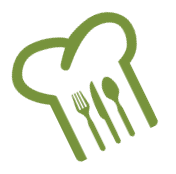 vom 06.02. bis 11.02.2023 Wir wünschen einen guten Appetit  Zu den jeweiligen Fleisch- oder Fischgerichten servieren wir stets eine vegetarische Alternative und regelmäßig variierenden Nachtisch. SPEISEPLAN   vom 13.02. bis 17.02.2023 Wir wünschen einen guten Appetit  Zu den jeweiligen Fleisch- oder Fischgerichten servieren wir stets eine vegetarische Alternative und regelmäßig variierenden Nachtisch. MontagHähnchencurry mit ReisRohkost/ObstDienstag Kartoffelsuppe mit Brotvarianten Rohkost/ObstMittwochGemüseauflauf Obst/RohkostDonnerstag Blumenkohlstampf mit Bratwurst   RohkostFreitag Spiegeleitoast Obst oder/und RohkostMontagWürstchengulasch mit Reis RohkostDienstag Linsensuppe mit BrotvariantenObstMittwochKartoffeln mit Spinat und RühreiObst/RohkostDonnerstagKarnevalsbuffet mit HotDog  Obs/RohkostFreitag frei